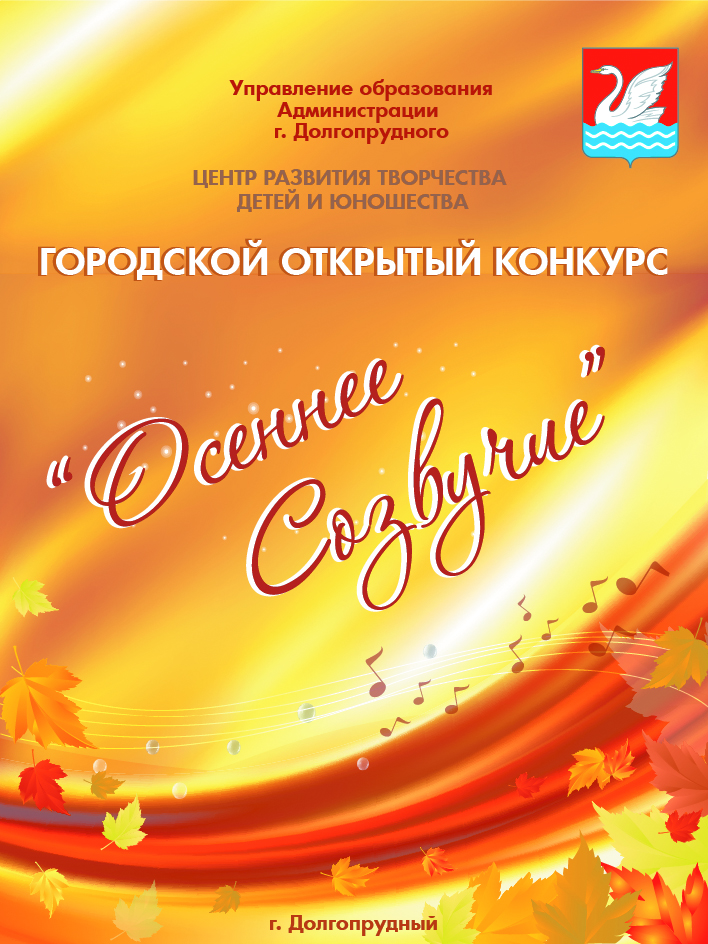 ПОЛОЖЕНИЕXIоткрытый городской конкурс«Осеннее созвучие»19 – 20 ноября 2022 г.г.о. Долгопрудный, 2022Учредители Конкурса- Управление образования Администрации г.о.  Долгопрудный - Центр творчества «Московия» г.о. Долгопрудный2. Цели и задачи Конкурса:  * выявить и показать уровень исполнительства на русских народных инструментах среди учащихся детских музыкальных школ, школ искусств и центров творчества, содействовать повышению исполнительского и профессионального мастерства учащихся;       *	 привлечь внимание широкой общественности и любителей музыки к творчеству юных музыкантов;* содействовать популяризации русских народных музыкальных инструментов; * выявить педагогов, результативно работающих с учащимися, содействовать повышению их музыкально – педагогического мастерства.     3. Место и сроки проведения Конкурса.Конкурс проводится в г. Долгопрудном 19 – 20 ноября 2022 года. 19 ноября 2022 года состоится прослушивание участников20 ноября 2022 года Гала – концерт и награждение. Место проведения – Центр творчества «Московия» г.о.  Долгопрудный (ул. Циолковского, д.10) Заявки по форме (Приложение 1) с фотографией участника принимаются Оргкомитетом до 13 ноября 2022 года (включительно) на адрес электронной почте: dolg_dop02@mosreg.ruВ теме письма обязательно указать: «Заявка на конкурс «Осеннее созвучие». Заявка на участие должна быть заполнена печатным текстом. Заявки рассматриваются только полным пакетом, присланные одним письмом. Согласно заявкам, оформляются дипломы. Ответственность за ошибки в заявках несет сторона, направляющая участника на «Осеннее созвучие»     4. Участники Конкурса.К участию в Конкурсе приглашаются учащиеся центров детского творчества, музыкальных школ и школ искусств города Долгопрудного, Москвы и Московской области в возрасте от 7 до 18 лет включительно по номинациям: балалайка, домра, баян, аккордеон, ударные инструменты, гусли, ансамбли народных инструментов (до 12 человек).     Конкурс проводится в один этап. Участники делятся на 3 возрастные группы:1-я возрастная группа от 7 – 10 лет (включительно)2-я возрастная группа от 11-13 лет (включительно)3-я возрастная группа от 14 – 18 лет (включительно)     5. Программа Конкурса и общее время звучания.1-я группа: два разнохарактерных произведения – время исполнения не более 10 минут.2-я группа: два разнохарактерных произведения – время исполнения не более 10 минут.3- я группа: два произведения (включая обработку русской народной песни или мелодии, либо оригинальное произведение для инструмента) – время исполнения не более 15 минут. Ансамбли народных инструментов: два разнохарактерных произведения (включая обработку русской народной песни или мелодии, либо оригинальное произведение для ансамбля) – время исполнения не более 15 минут.     6.  Гала – концерт и награждение победителей Конкурса.Гала-концерт, награждение победителей и участников конкурса будет проходить 20 ноября 2022 г. в 14.00 в ДК «Вперёд» г.о. Долгопрудный (пл. Собина, д.3). Победители конкурса награждаются Дипломами I, II и III степеней с присуждением звания «Лауреат конкурса», Дипломами IV степени с присуждением звания «Дипломант конкурса», а все остальные конкурсанты награждаются со сцены «Диплом участника».По решению членов жюри и Оргкомитета конкурса избранные Лауреаты Одиннадцатого открытого конкурса «Осеннее созвучие» принимают участвуют в Гала-концерте в качестве солистов с Государственным Академическим русским народным ансамблем «Россия» им. Л.Г. Зыкиной (Художественный руководитель и Главный дирижер – Дмитрий Дмитриенко). Список участников Гала-концерта утверждается членами жюри и пересмотру не подлежит.Результаты конкурсного прослушивая будут известны на Гала – концерте 20 ноября 2022 года. Жюри Конкурса оставляет за собой право присуждать не все дипломы, награждать участников специальными дипломами и призами. Результаты жюри пересмотру не подлежат.7. Состав оргкомитета:Начальник Управления образования Администрации г.о. Долгопрудный – Ирина Владимировна Добрук.Председатель оргкомитета – Директор Центра творчества «Московия» г.о. Долгопрудный – Елизавета Андреевна Ярцева Заместитель председателя оргкомитета – Лауреат Всероссийского конкурса, дирижер Образцового детского коллектива оркестра народных инструментов «Московия» – Антон Михайлович Седов.Члены оргкомитета:Заместитель директора Центра творчества «Московия» г.о. Долгопрудный – Елена Евгеньевна ИвашоваРежиссер Центра творчества «Московия» г.о. Долгопрудный – Снежана Олеговна Борисова. Оргкомитет осуществляет общее руководство Конкурсом, текущую организационную работу, определяет состав жюри, организует финальные мероприятия, подводит итоги Конкурса, оформляя сводный протокол.8. Жюри конкурса:Состав жюри Конкурса предлагается оргкомитетом и утверждается приказом начальника Управления образования Администрации г.о. ДолгопрудныйВ состав жюри входят высокопрофессиональные музыканты и известные деятели культуры.9. Спонсоры и партнеры Конкурса:Для оказания поддержки в организации Конкурса приглашаются заинтересованные физические и юридические лица. Форма, размер и порядок спонсорского участия согласовываются с Оргкомитетом Конкурса. Генеральные спонсоры Конкурса указываются в титуле всех информационных материалов вместе с учредителями. 10.  Творческий партнер Конкурса:Государственный Академический русский народный ансамбль «Россия» им. Л.Г. Зыкиной (Художественный руководитель и Главный дирижер – Дмитрий Дмитриенко)В оргкомитет XI конкурса«Осеннее созвучие»ЗаявкаФИО (учащегося): ____________________________________________________________________ ФИО (педагога): ______________________________________________________________________ФИО (концертмейстера): _______________________________________________________________Возраст участника ____________________________________________________________________Номинация: __________________________________________________________________________Название учреждения: _________________________________________________________________Общие время звучания программы: ______________________________________________________Программа:___________________________________________________________________________Директор            М.П.                                                                          «_____»_______________ 2022 г.